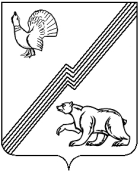 ГЛАВА ГОРОДА ЮГОРСКАХанты-Мансийского автономного округа - ЮгрыПОСТАНОВЛЕНИЕот 02 марта 2022 года								        № 12-пгО признании утратившими силу некоторых постановлений главы города Югорска В соответствии с Законом Ханты-Мансийского автономного                    округа-Югры от 30.12.2008 № 172-оз «О резервах управленческих кадров в Ханты-Мансийском автономном округе-Югре», Уставом города Югорска:1. Признать утратившими силу постановления главы города Югорска:- от 27.12.2018 № 83 «О Порядке формирования муниципальных резервов управленческих кадров в городе Югорске»;- 25.10.2019 № 63 «О внесении изменений в постановление главы города Югорска от 27.12.2018 № 83 «О Порядке формирования муниципальных резервов управленческих кадров в городе Югорске». 2. Опубликовать постановление в официальном печатном издании города Югорска и разместить на официальном сайте органов местного самоуправления города Югорска.3. Настоящее постановление вступает в силу после его официального опубликования.4. Контроль за выполнением постановления оставляю за собой.Глава города Югорска                                                                 А.В. Бородкин